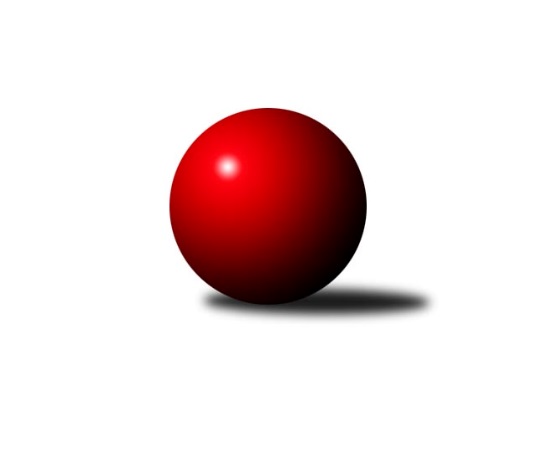 Č.17Ročník 2021/2022	27.2.2022Nejlepšího výkonu v tomto kole: 3909 dosáhlo družstvo: ŠK Železiarne PodbrezováInterliga 2021/2022Výsledky 17. kolaSouhrnný přehled výsledků:ŠKK Trstená Starek	- ŠK Železiarne Podbrezová	1:7	3655:3909	7.0:17.0	26.2.TJ Lokomotíva Vrútky	- SKK Rokycany	6:2	3729:3638	15.5:8.5	26.2.TJ Slavoj Veľký Šariš	- KK Slavoj Praha	2:6	3534:3591	10.0:14.0	26.2.TJ Valašské Meziříčí	- KK Ježci Jihlava	5:3	3578:3534	11.0:13.0	26.2.KK Tatran Sučany	- TJ Sokol Husovice-Brno	6:2	3579:3520	13.5:10.5	26.2.TJ Lokomotíva Vrútky	- KK Slavoj Praha	6:2	3687:3606	16.0:8.0	27.2.TJ Rakovice	- SKK Rokycany	1:7	3530:3762	8.5:15.5	27.2.Tabulka družstev:	1.	ŠK Železiarne Podbrezová	16	14	0	2	96.0 : 32.0 	250.0 : 134.0 	 3760	28	2.	ŠKK Trstená Starek	14	10	0	4	69.0 : 43.0 	190.5 : 145.5 	 3600	20	3.	KK Ježci Jihlava	16	9	1	6	71.0 : 57.0 	212.0 : 172.0 	 3521	19	4.	TJ Valašské Meziříčí	15	9	0	6	68.0 : 52.0 	202.0 : 158.0 	 3566	18	5.	SKK Rokycany	16	8	0	8	64.5 : 63.5 	208.5 : 175.5 	 3585	16	6.	KK Slavoj Praha	15	7	0	8	58.0 : 62.0 	176.5 : 183.5 	 3528	14	7.	TJ Lokomotíva Vrútky	15	7	0	8	56.0 : 64.0 	166.5 : 193.5 	 3417	14	8.	TJ Sokol Husovice-Brno	15	6	0	9	57.0 : 63.0 	182.5 : 177.5 	 3552	12	9.	KK Tatran Sučany	14	4	2	8	39.0 : 73.0 	110.5 : 225.5 	 3478	10	10.	TJ Rakovice	15	3	1	11	38.0 : 82.0 	135.0 : 225.0 	 3550	7	11.	TJ Slavoj Veľký Šariš	13	3	0	10	39.5 : 64.5 	134.0 : 178.0 	 3437	6Podrobné výsledky kola:	 ŠKK Trstená Starek	3655	1:7	3909	ŠK Železiarne Podbrezová	Michal Szulc	155 	 154 	 171 	170	650 	 2:2 	 646 	 144	170 	 161	171	Bystrík Vadovič	Lukáš Juris	151 	 164 	 162 	155	632 	 1:3 	 633 	 163	169 	 142	159	Peter Nemček	Mikolaj Konopka	156 	 149 	 170 	151	626 	 1:3 	 686 	 177	159 	 164	186	Erik Kuna	Martin Kozák	134 	 163 	 137 	162	596 	 2:2 	 642 	 169	156 	 169	148	Jan Bína	Peter Šibal	152 	 136 	 162 	132	582 	 0:4 	 657 	 160	171 	 178	148	Tomaš Pašiak	Michal Fábry *1	140 	 151 	 132 	146	569 	 1:3 	 645 	 179	140 	 143	183	Jiří Veselýrozhodčí: střídání: *1 od 1. hodu Martin StarekNejlepší výkon utkání: 686 - Erik Kuna	 TJ Lokomotíva Vrútky	3729	6:2	3638	SKK Rokycany	Peter Marček	155 	 156 	 150 	184	645 	 3:1 	 613 	 165	152 	 148	148	Daniel Neumann	Peter Hanko	140 	 143 	 148 	116	547 	 1:3 	 615 	 132	160 	 168	155	Miroslav Šnejdar ml.	Milan Tomka	165 	 152 	 179 	183	679 	 3:1 	 654 	 162	163 	 162	167	Michal Jirouš	Ján Kubena	156 	 154 	 139 	152	601 	 2.5:1.5 	 583 	 138	150 	 143	152	Jan Endršt	Jozef Adamčík	136 	 173 	 159 	146	614 	 2:2 	 624 	 147	154 	 183	140	Roman Pytlík	Marián Ruttkay	171 	 161 	 167 	144	643 	 4:0 	 549 	 149	126 	 137	137	Vojtěch Špelinarozhodčí: Nejlepší výkon utkání: 679 - Milan Tomka	 TJ Slavoj Veľký Šariš	3534	2:6	3591	KK Slavoj Praha	Oliver Kažimír	144 	 147 	 157 	154	602 	 3:1 	 578 	 140	152 	 147	139	František Rusín	Tomáš Rohaľ	148 	 166 	 165 	157	636 	 3:1 	 619 	 159	154 	 162	144	Zdeněk Gartus	Rastislav Beran	154 	 129 	 148 	127	558 	 1:3 	 581 	 132	150 	 151	148	Michal Koubek	Richard Kucko *1	136 	 133 	 135 	144	548 	 1:3 	 560 	 139	150 	 144	127	Lukáš Janko	Radoslav Foltín	135 	 143 	 141 	171	590 	 0:4 	 652 	 160	158 	 160	174	Jaroslav Hažva	Marek Olejňák	141 	 156 	 151 	152	600 	 2:2 	 601 	 150	157 	 147	147	Evžen Valtrrozhodčí: střídání: *1 od 61. hodu Erik ŠaršalaNejlepší výkon utkání: 652 - Jaroslav Hažva	 TJ Valašské Meziříčí	3578	5:3	3534	KK Ježci Jihlava	Radim Metelka	149 	 157 	 133 	140	579 	 1:3 	 639 	 140	164 	 158	177	Petr Dobeš ml.	Jiří Mrlík	160 	 133 	 131 	152	576 	 1:3 	 600 	 148	139 	 148	165	Tomáš Valík	Rostislav Gorecký	160 	 139 	 160 	176	635 	 4:0 	 526 	 118	121 	 153	134	Vít Jírovec *1	Michal Markus	150 	 141 	 149 	157	597 	 2:2 	 586 	 152	148 	 135	151	Daniel Braun	Dalibor Jandík	151 	 145 	 152 	145	593 	 1:3 	 625 	 157	161 	 151	156	Robin Parkan	Tomáš Cabák	137 	 153 	 142 	166	598 	 2:2 	 558 	 148	139 	 146	125	Stanislav Partlrozhodčí: střídání: *1 od 38. hodu Ondřej MatulaNejlepší výkon utkání: 639 - Petr Dobeš ml.	 KK Tatran Sučany	3579	6:2	3520	TJ Sokol Husovice-Brno	Matúš Červenec	138 	 154 	 164 	172	628 	 3:1 	 588 	 149	140 	 152	147	Libor Škoula	Peter Adamec	135 	 155 	 160 	141	591 	 2:2 	 595 	 158	148 	 146	143	Dušan Ryba	Ján Vyletel	155 	 144 	 146 	150	595 	 3:1 	 580 	 146	152 	 140	142	Zdeněk Vymazal	Patrik Čabuda	162 	 139 	 171 	142	614 	 2:2 	 577 	 135	156 	 138	148	Michal Šimek	Libor Čech *1	127 	 130 	 174 	139	570 	 1:3 	 618 	 143	149 	 158	168	Tomáš ŽiŽlavskÝ	Róbert Vereš	133 	 147 	 154 	147	581 	 2.5:1.5 	 562 	 127	158 	 130	147	Petr Hendrychrozhodčí: střídání: *1 od 58. hodu Roman BukovýNejlepší výkon utkání: 628 - Matúš Červenec	 TJ Lokomotíva Vrútky	3687	6:2	3606	KK Slavoj Praha	Adam Tomka	164 	 130 	 127 	167	588 	 2:2 	 656 	 160	169 	 162	165	Zdeněk Gartus	Peter Marček	141 	 155 	 161 	158	615 	 2:2 	 582 	 147	156 	 147	132	František Rusín	Milan Tomka	176 	 153 	 174 	144	647 	 4:0 	 560 	 125	149 	 150	136	Lukáš Janko	Ján Kubena	144 	 160 	 140 	158	602 	 3:1 	 595 	 160	152 	 138	145	Michal Koubek	Jozef Adamčík	141 	 171 	 139 	139	590 	 1:3 	 654 	 178	150 	 160	166	Jaroslav Hažva	Marián Ruttkay	161 	 152 	 160 	172	645 	 4:0 	 559 	 142	123 	 146	148	Evžen Valtr *1rozhodčí: střídání: *1 od 67. hodu Josef DvořákNejlepší výkon utkání: 656 - Zdeněk Gartus	 TJ Rakovice	3530	1:7	3762	SKK Rokycany	Richard Varga	152 	 149 	 140 	148	589 	 0.5:3.5 	 651 	 152	151 	 183	165	Daniel Neumann	Marcel Ivančík	136 	 154 	 164 	165	619 	 3:1 	 623 	 163	153 	 156	151	Michal Jirouš	Lukáš Nesteš	141 	 158 	 168 	143	610 	 2:2 	 616 	 154	154 	 152	156	Vojtěch Špelina	Peter Magala	138 	 149 	 130 	147	564 	 0:4 	 655 	 160	153 	 179	163	Miroslav Šnejdar ml.	Boris Šintál	143 	 167 	 145 	154	609 	 1:3 	 647 	 166	163 	 155	163	Jan Endršt	Tomáš Prívozník	129 	 122 	 146 	142	539 	 2:2 	 570 	 145	144 	 145	136	Roman Pytlíkrozhodčí: Nejlepší výkon utkání: 655 - Miroslav Šnejdar ml.Pořadí jednotlivců:	jméno hráče	družstvo	celkem	plné	dorážka	chyby	poměr kuž.	Maximum	1.	Jan Bína 	ŠK Železiarne Podbrezová	648.20	412.0	236.2	1.0	10/10	(688)	2.	Erik Kuna 	ŠK Železiarne Podbrezová	642.41	399.5	242.9	0.2	10/10	(725)	3.	Jiří Veselý 	ŠK Železiarne Podbrezová	636.04	394.0	242.0	0.6	9/10	(667)	4.	Jaroslav Hažva 	KK Slavoj Praha	635.61	407.8	227.8	0.6	9/9	(678)	5.	Mikolaj Konopka 	ŠKK Trstená Starek	630.96	404.3	226.7	0.7	8/8	(678)	6.	Rostislav Gorecký 	TJ Valašské Meziříčí	630.79	403.6	227.2	0.6	7/7	(681)	7.	Lukáš Juris 	ŠKK Trstená Starek	629.83	398.6	231.3	0.1	6/8	(685)	8.	Bystrík Vadovič 	ŠK Železiarne Podbrezová	626.83	397.4	229.4	1.1	10/10	(680)	9.	Peter Nemček 	ŠK Železiarne Podbrezová	623.71	402.2	221.5	0.8	8/10	(673)	10.	Michal Szulc 	ŠKK Trstená Starek	619.70	397.0	222.7	1.8	8/8	(667)	11.	Marcel Ivančík 	TJ Rakovice	618.67	396.3	222.4	1.1	6/7	(646)	12.	Boris Šintál 	TJ Rakovice	618.06	390.9	227.1	0.9	7/7	(660)	13.	Petr Dobeš  ml.	KK Ježci Jihlava	616.61	398.0	218.6	1.2	9/9	(645)	14.	Matúš Červenec 	KK Tatran Sučany	616.00	391.3	224.7	3.0	5/6	(638)	15.	Milan Tomka 	TJ Lokomotíva Vrútky	613.80	388.8	225.0	2.3	8/8	(679)	16.	Petr Hendrych 	TJ Sokol Husovice-Brno	613.53	401.3	212.2	0.6	8/9	(654)	17.	Zdeněk Gartus 	KK Slavoj Praha	611.45	398.1	213.4	1.4	8/9	(658)	18.	Miroslav Šnejdar  ml.	SKK Rokycany	610.16	387.7	222.5	1.0	10/10	(664)	19.	Michal Jirouš 	SKK Rokycany	609.03	389.3	219.8	1.4	9/10	(654)	20.	Zdeněk Vymazal 	TJ Sokol Husovice-Brno	605.91	390.1	215.8	1.8	9/9	(649)	21.	Tomaš Pašiak 	ŠK Železiarne Podbrezová	604.19	384.7	219.5	1.8	9/10	(657)	22.	Ondřej Topič 	TJ Valašské Meziříčí	602.57	392.2	210.4	1.2	7/7	(641)	23.	Tomáš Cabák 	TJ Valašské Meziříčí	601.33	386.4	214.9	0.9	6/7	(631)	24.	Jan Endršt 	SKK Rokycany	598.71	388.8	209.9	1.7	10/10	(660)	25.	Daniel Braun 	KK Ježci Jihlava	597.35	392.7	204.7	1.5	9/9	(659)	26.	Robin Parkan 	KK Ježci Jihlava	597.02	385.3	211.7	1.3	7/9	(642)	27.	Roman Pytlík 	SKK Rokycany	596.97	384.8	212.1	1.9	10/10	(631)	28.	Tomáš Prívozník 	TJ Rakovice	596.50	388.5	208.0	1.5	5/7	(648)	29.	Tomáš Valík 	KK Ježci Jihlava	596.38	386.1	210.3	2.0	8/9	(619)	30.	Dušan Ryba 	TJ Sokol Husovice-Brno	596.00	389.7	206.3	1.7	6/9	(637)	31.	Tomáš ŽiŽlavskÝ 	TJ Sokol Husovice-Brno	594.20	382.5	211.7	2.2	9/9	(632)	32.	Šimon Magala 	TJ Rakovice	592.67	388.3	204.4	2.3	6/7	(616)	33.	Daniel Neumann 	SKK Rokycany	591.02	384.5	206.5	1.6	8/10	(651)	34.	Vojtěch Špelina 	SKK Rokycany	590.00	388.2	201.8	1.5	9/10	(641)	35.	Marián Ruttkay 	TJ Lokomotíva Vrútky	589.77	388.7	201.1	3.4	8/8	(699)	36.	Tomáš Rohaľ 	TJ Slavoj Veľký Šariš	589.22	385.6	203.6	2.9	5/5	(636)	37.	Martin Kozák 	ŠKK Trstená Starek	589.11	382.6	206.6	1.4	6/8	(648)	38.	Peter Šibal 	ŠKK Trstená Starek	586.90	378.2	208.7	0.8	8/8	(614)	39.	Dalibor Jandík 	TJ Valašské Meziříčí	586.71	384.4	202.3	1.4	7/7	(622)	40.	Libor Škoula 	TJ Sokol Husovice-Brno	585.63	389.9	195.8	2.7	8/9	(614)	41.	Evžen Valtr 	KK Slavoj Praha	583.89	379.8	204.1	1.8	6/9	(612)	42.	Michal Koubek 	KK Slavoj Praha	581.91	380.9	201.0	2.2	9/9	(623)	43.	Róbert Vereš 	KK Tatran Sučany	580.27	383.2	197.1	2.0	6/6	(637)	44.	Tomáš Juřík 	TJ Valašské Meziříčí	578.20	379.2	199.0	2.8	5/7	(628)	45.	Radoslav Foltín 	TJ Slavoj Veľký Šariš	575.86	377.9	198.0	2.4	4/5	(616)	46.	Eduard Ilovský 	KK Tatran Sučany	574.25	370.8	203.5	2.8	4/6	(591)	47.	Peter Peregrin 	TJ Slavoj Veľký Šariš	572.36	387.4	184.9	4.5	4/5	(669)	48.	Peter Marček 	TJ Lokomotíva Vrútky	571.45	376.4	195.0	3.7	8/8	(687)	49.	Richard Kucko 	TJ Slavoj Veľký Šariš	569.60	378.6	191.0	3.2	5/5	(616)	50.	Jiří Mrlík 	TJ Valašské Meziříčí	568.48	375.5	193.0	1.8	6/7	(600)	51.	Stanislav Partl 	KK Ježci Jihlava	567.39	375.1	192.3	2.8	9/9	(602)	52.	Lukáš Janko 	KK Slavoj Praha	566.50	373.1	193.4	4.7	6/9	(594)	53.	Martin Ilovský 	KK Tatran Sučany	564.50	366.0	198.5	3.0	4/6	(615)	54.	Petr Pavlík 	KK Slavoj Praha	560.06	376.6	183.4	5.4	6/9	(608)	55.	Adam Tomka 	TJ Lokomotíva Vrútky	542.20	370.8	171.4	6.9	8/8	(610)		Michal Fábry 	ŠKK Trstená Starek	626.00	413.0	213.0	0.0	1/8	(626)		Marek Olejňák 	TJ Slavoj Veľký Šariš	608.67	391.1	217.6	3.1	3/5	(654)		Tomáš Dziad 	ŠK Železiarne Podbrezová	608.00	406.0	202.0	2.0	1/10	(608)		Peter Adamec 	KK Tatran Sučany	600.80	385.1	215.7	2.0	3/6	(634)		Peter Magala 	TJ Rakovice	594.36	386.3	208.1	0.4	4/7	(625)		Michal Šimek 	TJ Sokol Husovice-Brno	592.60	392.3	200.3	1.1	4/9	(623)		Ján Vyletel 	KK Tatran Sučany	590.20	376.9	213.3	2.1	3/6	(634)		Michal Markus 	TJ Valašské Meziříčí	589.44	393.8	195.6	2.4	4/7	(635)		Roman Bukový 	KK Tatran Sučany	587.00	386.3	200.7	2.0	1/6	(598)		František Rusín 	KK Slavoj Praha	586.56	379.8	206.8	2.1	4/9	(627)		Patrik Čabuda 	KK Tatran Sučany	585.50	393.7	191.8	3.2	3/6	(614)		Marek Štefančík 	ŠKK Trstená Starek	585.33	386.7	198.7	3.0	3/8	(635)		Ondřej Matula 	KK Ježci Jihlava	583.25	389.1	194.2	3.8	4/9	(605)		Martin Čiliak 	KK Tatran Sučany	581.50	371.5	210.0	2.0	2/6	(596)		Damián Bielik 	TJ Rakovice	580.50	390.8	189.8	1.0	2/7	(594)		Pavel Honsa 	SKK Rokycany	579.33	364.9	214.4	3.1	3/10	(629)		Vít Jírovec 	KK Ježci Jihlava	578.92	392.1	186.8	3.5	4/9	(589)		Erik Gallo 	ŠK Železiarne Podbrezová	577.00	390.0	187.0	3.0	2/10	(578)		Tomáš VÁlka 	TJ Sokol Husovice-Brno	576.00	380.0	196.0	6.0	1/9	(576)		Richard Varga 	TJ Rakovice	574.21	378.5	195.8	3.3	4/7	(608)		David PlŠek 	TJ Sokol Husovice-Brno	573.75	364.3	209.5	3.3	1/9	(584)		Erik Kuráň 	ŠKK Trstená Starek	573.00	402.0	171.0	3.0	1/8	(573)		Martin Starek 	ŠKK Trstená Starek	572.83	380.9	192.0	4.5	4/8	(611)		Václav Mazur 	TJ Sokol Husovice-Brno	570.75	379.3	191.5	3.8	4/9	(591)		Miroslav Ruttkay 	TJ Lokomotíva Vrútky	570.40	373.4	197.0	4.2	5/8	(634)		Lukáš Novák 	KK Ježci Jihlava	570.00	376.0	194.0	4.0	1/9	(570)		Libor Čech 	KK Tatran Sučany	569.78	376.3	193.4	1.2	3/6	(618)		Josef Dvořák 	KK Slavoj Praha	569.67	378.0	191.7	2.3	3/9	(576)		Oliver Kažimír 	TJ Slavoj Veľký Šariš	568.50	369.0	199.5	2.8	2/5	(602)		Rastislav Beran 	TJ Slavoj Veľký Šariš	568.13	374.3	193.8	1.9	2/5	(624)		Lukáš Nesteš 	TJ Rakovice	567.67	377.7	190.0	4.4	3/7	(610)		Marek Juris 	ŠKK Trstená Starek	567.50	374.5	193.0	5.5	2/8	(589)		Matej Tomka 	TJ Lokomotíva Vrútky	567.00	376.0	191.0	4.0	1/8	(567)		Erik Gordík 	KK Tatran Sučany	564.00	376.5	187.5	4.5	1/6	(568)		Vojtěch Havlík 	SKK Rokycany	562.00	386.5	175.5	4.5	2/10	(589)		Miroslav Hliviak 	TJ Slavoj Veľký Šariš	561.67	370.6	191.1	2.3	3/5	(589)		Kristián Soják 	ŠK Železiarne Podbrezová	561.50	377.5	184.0	6.5	2/10	(568)		František Milan 	TJ Rakovice	561.00	375.0	186.0	1.0	1/7	(561)		Jakub Haresta 	TJ Sokol Husovice-Brno	561.00	394.0	167.0	2.0	1/9	(561)		Marek Škrabal 	TJ Sokol Husovice-Brno	559.00	353.0	206.0	7.0	1/9	(559)		Jan Kotyza 	KK Ježci Jihlava	558.00	373.0	185.0	1.5	1/9	(571)		Radim Metelka 	TJ Valašské Meziříčí	557.00	362.0	195.0	5.5	2/7	(579)		Ján Ondrejčík 	KK Tatran Sučany	554.50	383.0	171.5	8.0	2/6	(572)		 		554.00	369.0	185.0	4.0	2/0	(577)		Pavol Duračka 	TJ Rakovice	548.00	359.0	189.0	2.0	1/7	(548)		Peter Hanko 	TJ Lokomotíva Vrútky	547.00	361.0	186.0	1.0	1/8	(547)		Jakub HnÁt 	TJ Sokol Husovice-Brno	545.33	373.7	171.7	9.0	3/9	(558)		Ján Kubena 	TJ Lokomotíva Vrútky	543.70	370.5	173.2	6.6	5/8	(638)		Erik Šaršala 	TJ Slavoj Veľký Šariš	543.00	361.7	181.3	6.0	3/5	(588)		Jozef Adamčík 	TJ Lokomotíva Vrútky	541.23	365.9	175.3	8.9	5/8	(642)		Martin Čopák 	KK Ježci Jihlava	536.00	368.0	168.0	6.0	1/9	(536)		Martin Dolák 	KK Ježci Jihlava	532.00	349.0	183.0	5.0	1/9	(532)		Dominik Ruľák 	TJ Rakovice	516.00	352.0	164.0	6.0	1/7	(516)		Radimír Bolibruch 	KK Tatran Sučany	510.00	360.0	150.0	7.0	1/6	(510)Sportovně technické informace:Starty náhradníků:registrační číslo	jméno a příjmení 	datum startu 	družstvo	číslo startu
Hráči dopsaní na soupisku:registrační číslo	jméno a příjmení 	datum startu 	družstvo	Program dalšího kola:18. kolo5.3.2022	so	13:15	SKK Rokycany - TJ Valašské Meziříčí	5.3.2022	so	14:00	KK Slavoj Praha - KK Tatran Sučany	5.3.2022	so	14:00	ŠK Železiarne Podbrezová - TJ Slavoj Veľký Šariš	5.3.2022	so	14:30	TJ Sokol Husovice-Brno - TJ Lokomotíva Vrútky	5.3.2022	so	16:30	TJ Rakovice - ŠKK Trstená Starek	Nejlepší šestka kola - absolutněNejlepší šestka kola - absolutněNejlepší šestka kola - absolutněNejlepší šestka kola - absolutněNejlepší šestka kola - dle průměru kuželenNejlepší šestka kola - dle průměru kuželenNejlepší šestka kola - dle průměru kuželenNejlepší šestka kola - dle průměru kuželenNejlepší šestka kola - dle průměru kuželenPočetJménoNázev týmuVýkonPočetJménoNázev týmuPrůměr (%)Výkon7xErik KunaPodbrezová6865xErik KunaPodbrezová114.396863xMilan TomkaVrútky6797xJaroslav HažvaSlavoj Praha111.86522xTomaš PašiakPodbrezová6572xMilan TomkaVrútky110.466795xZdeněk GartusSlavoj Praha6562xTomaš PašiakPodbrezová109.556577xJaroslav HažvaSlavoj Praha6541xTomáš RohaľVeľký Šariš109.066364xMichal JiroušRokycany6544xMichal SzulcTrstená108.39650